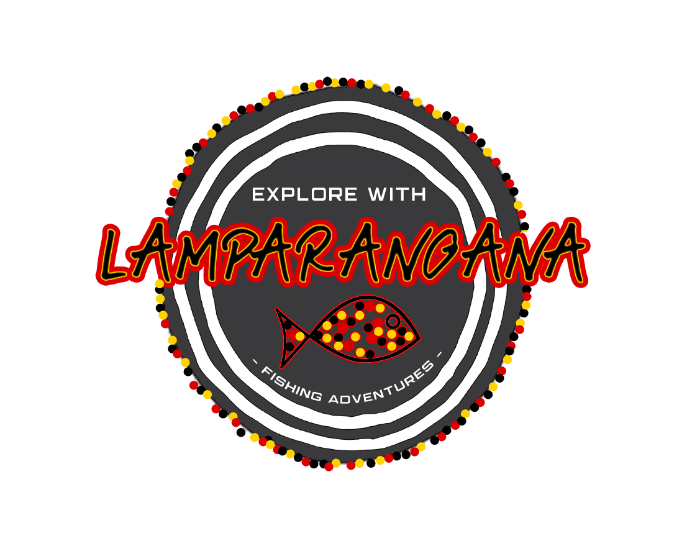 Fishing ToursEvening Fishing (4pm-9pm - $195) Take off in late afternoon to secret fishing spot secret fishing spots close to town. Enjoy getting the live bait onboard ready for Barra to be on the bite.
Enjoy your evening feed over hot coal while lines are in the water.Half Day Fishing (6am-1pm - $225) Leave Kununurra pick up destination at 6am. Enjoy Lower Ord sights and landscape while traveling to fishing spot. Get involved catching live bait and have a try and casting the throw net - this trip is all about the fish.Full Day Fishing (7am-4pm - $325) Leave Kununurra pick up destination at 7am. Morning will be spent fishing well known spots. Land a nice catch get it filleted and its yours to take home.
Afternoon will be spent cooking up your catch if you wish and yarning and exploring with Kirsten who is a Traditional Owner of Keep River Country. Enjoy sighting the local wildlife and landscape.  All fishing gear supplied All food supplied 4 guests in tour guides car – more can tag along All children must be accompanied by an adultMinimum 2 people per tour/maximum 10 Contact Kirsten: 0487879985 Email: Lamparanganaexplore@gmail.com 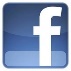 Explore with Lamparangana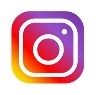 